Publicado en  el 05/02/2014 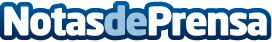 La gala de los Goya® ofrece oportunidades laboralesDatos de contacto:Nota de prensa publicada en: https://www.notasdeprensa.es/la-gala-de-los-goya-ofrece-oportunidades_1 Categorias: Recursos humanos http://www.notasdeprensa.es